Adresse :Centre Hospitalier Jacques-Cœur145, Avenue François MitterrandBOURGES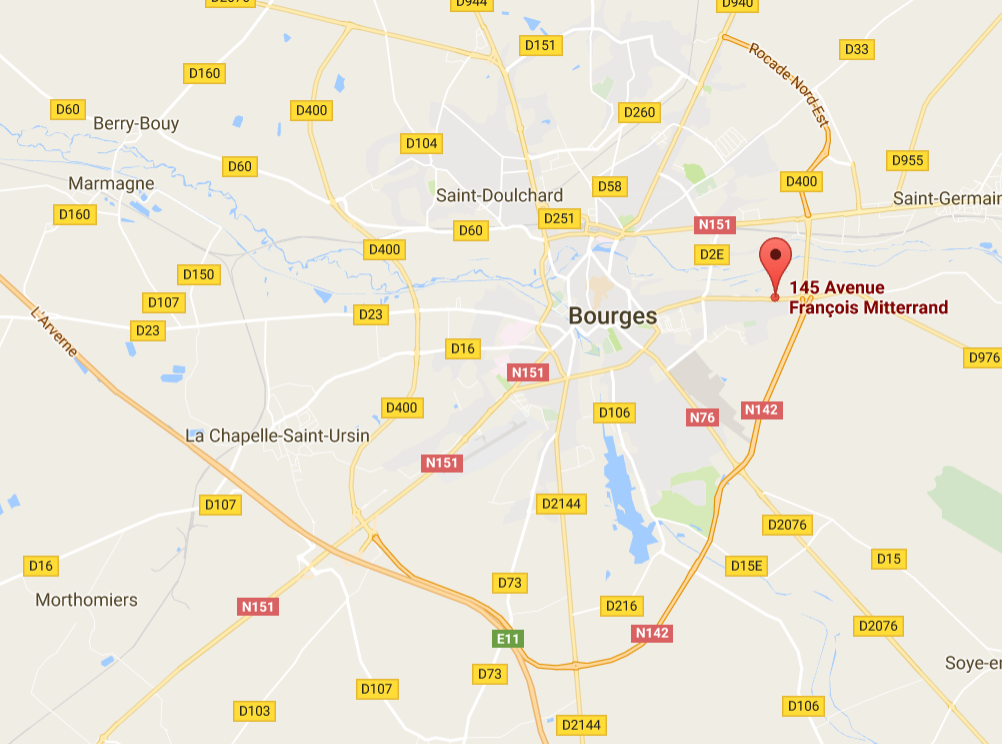 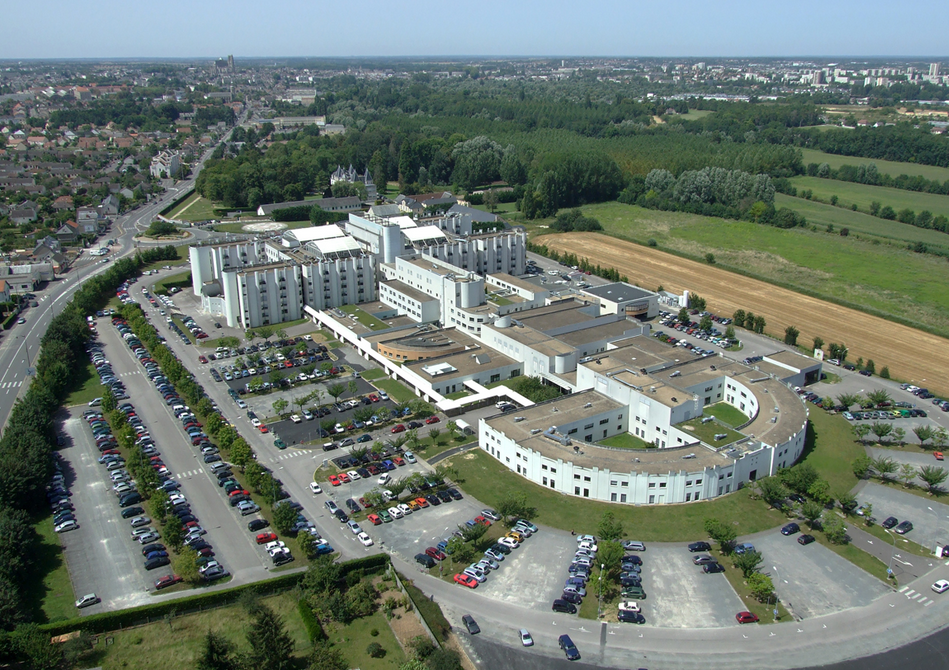 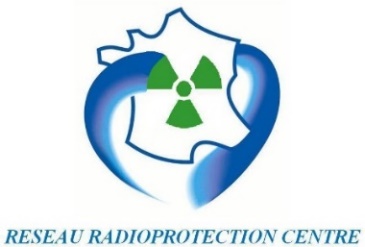 http://reseau-pcr-centre.e-monsite.com/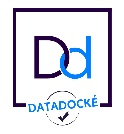 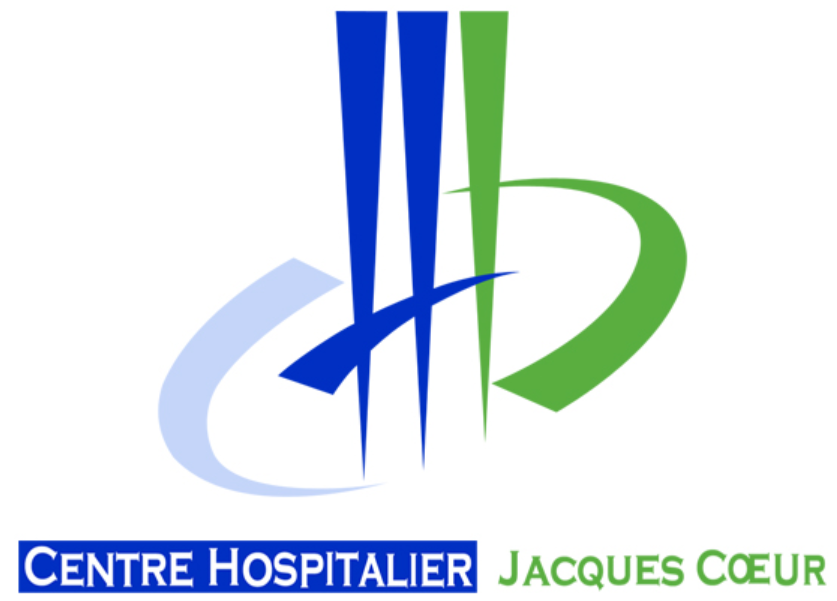 Bureau Président : Eric DebondantPrésident d’Honneur : Jean-Gabriel MozziconacciVice-Président : Serge MaïaVice-Président : Patrice RomaneTrésorier : Sébastien BouillonSecrétaire : Valérie JarrigeSecrétaire adjoint : Isabelle NiortMembre : Eric FoussardSiège : Centre Hospitalier J.Coeur148, Avenue François Mitterrand18020 BOURGES CEDEXContacts : rxprotection.centre@gmail.comBureau Président : Eric DebondantPrésident d’Honneur : Jean-Gabriel MozziconacciVice-Président : Serge MaïaVice-Président : Patrice RomaneTrésorier : Sébastien BouillonSecrétaire : Valérie JarrigeSecrétaire adjoint : Isabelle NiortMembre : Eric FoussardSiège : Centre Hospitalier J.Coeur148, Avenue François Mitterrand18020 BOURGES CEDEXContacts : rxprotection.centre@gmail.comhttp://reseau-pcr-centre.e-monsite.com/Référencé DatadockRéférencé DatadockRéseau radioprotection CentreMembre de la CoRPAR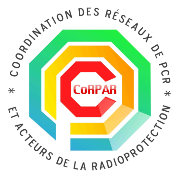 Bureau Président : Eric DebondantPrésident d’Honneur : Jean-Gabriel MozziconacciVice-Président : Serge MaïaVice-Président : Patrice RomaneTrésorier : Sébastien BouillonSecrétaire : Valérie JarrigeSecrétaire adjoint : Isabelle NiortMembre : Eric FoussardSiège : Centre Hospitalier J.Coeur148, Avenue François Mitterrand18020 BOURGES CEDEXContacts : rxprotection.centre@gmail.comBureau Président : Eric DebondantPrésident d’Honneur : Jean-Gabriel MozziconacciVice-Président : Serge MaïaVice-Président : Patrice RomaneTrésorier : Sébastien BouillonSecrétaire : Valérie JarrigeSecrétaire adjoint : Isabelle NiortMembre : Eric FoussardSiège : Centre Hospitalier J.Coeur148, Avenue François Mitterrand18020 BOURGES CEDEXContacts : rxprotection.centre@gmail.comOrganisme de formation professionnelle continue enregistré sous le numéro 24 18 00978 18.Cet enregistrement ne vaut pas agrément de l’Etat(mention conforme à la consigne de la DIRECCTE Centre)Identifiant SIRET : 532 836 111 00015Organisme de formation professionnelle continue enregistré sous le numéro 24 18 00978 18.Cet enregistrement ne vaut pas agrément de l’Etat(mention conforme à la consigne de la DIRECCTE Centre)Identifiant SIRET : 532 836 111 00015Organisme de formation professionnelle continue enregistré sous le numéro 24 18 00978 18.Cet enregistrement ne vaut pas agrément de l’Etat(mention conforme à la consigne de la DIRECCTE Centre)Identifiant SIRET : 532 836 111 00015Réseau radioprotection CentreMembre de la CoRPARBureau Président : Eric DebondantPrésident d’Honneur : Jean-Gabriel MozziconacciVice-Président : Serge MaïaVice-Président : Patrice RomaneTrésorier : Sébastien BouillonSecrétaire : Valérie JarrigeSecrétaire adjoint : Isabelle NiortMembre : Eric FoussardSiège : Centre Hospitalier J.Coeur148, Avenue François Mitterrand18020 BOURGES CEDEXContacts : rxprotection.centre@gmail.comBureau Président : Eric DebondantPrésident d’Honneur : Jean-Gabriel MozziconacciVice-Président : Serge MaïaVice-Président : Patrice RomaneTrésorier : Sébastien BouillonSecrétaire : Valérie JarrigeSecrétaire adjoint : Isabelle NiortMembre : Eric FoussardSiège : Centre Hospitalier J.Coeur148, Avenue François Mitterrand18020 BOURGES CEDEXContacts : rxprotection.centre@gmail.com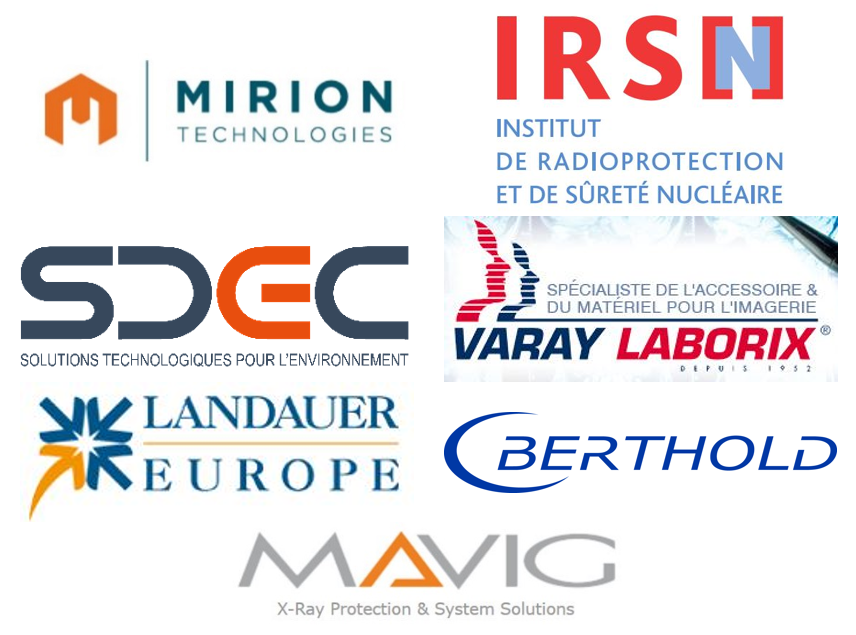 FORMATION ALARApar Christian LEFAUREJeudi 19 Mars 2020au CH de BOURGES Organisateurs :Valérie Jarrige, Eric DebondantFORMATION ALARApar Christian LEFAUREJeudi 19 Mars 2020au CH de BOURGES Organisateurs :Valérie Jarrige, Eric DebondantFORMATION ALARApar Christian LEFAUREJeudi 19 Mars 2020au CH de BOURGES Organisateurs :Valérie Jarrige, Eric Debondant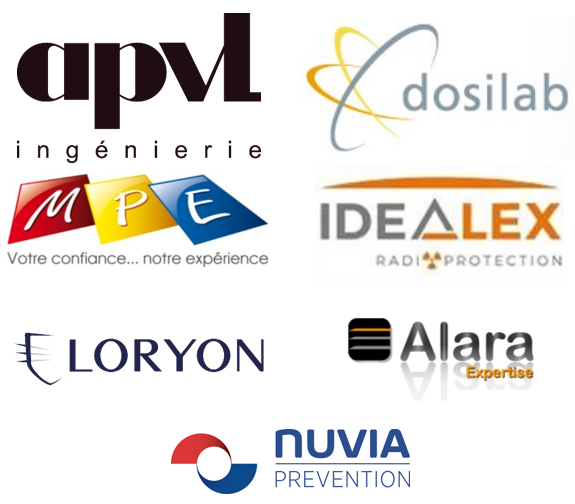 8 h 30 ACCUEIL DES PARTICIPANTS8 h 30 ACCUEIL DES PARTICIPANTS9h00 – 9h45Pourquoi ALARA : les raisons scientifiques, éthiques et règlementaires9h45 – 10h10La procédure ALARA : les phases d’une analyse d’optimisation ;      check liste des questions à se poser successivement10h10 – 10h30présentation rapide de l’analyse cout efficacité à l’aide d’un exercice interactif sur table PAUSEPAUSE10h45 – 12h00Analyse coût efficacité & analyse de sensibilitéEtude de cas détaillée Blindage des salles (domaine médical et autres)DEJEUNERDEJEUNER13h00 – 13h30Contrôle d’une vanne (domaine industriel) : exemple interactif13h30 – 14h00Les autres outils d’aide à la décisionAnalyse Coût - Bénéfice & Analyse multicritères14h00 – 14h30Exercice multicritèresPAUSEPAUSE14h45 – 15h00Outils d’optimisation, motivation des acteurs, organisation, recueil de données, analyse de REX ; procédure décisionnelle15h00 – 15h30Travail en groupes (3 à 4 personnes)Quels domaines (exemples) pour appliquer ALARA chez vous ?restitutions15h30 – 16h00présentation du document « FAQ ALARA » et bilan de la journée qui fait quoi ? où ? 16h00 FIN DE LA JOURNEE